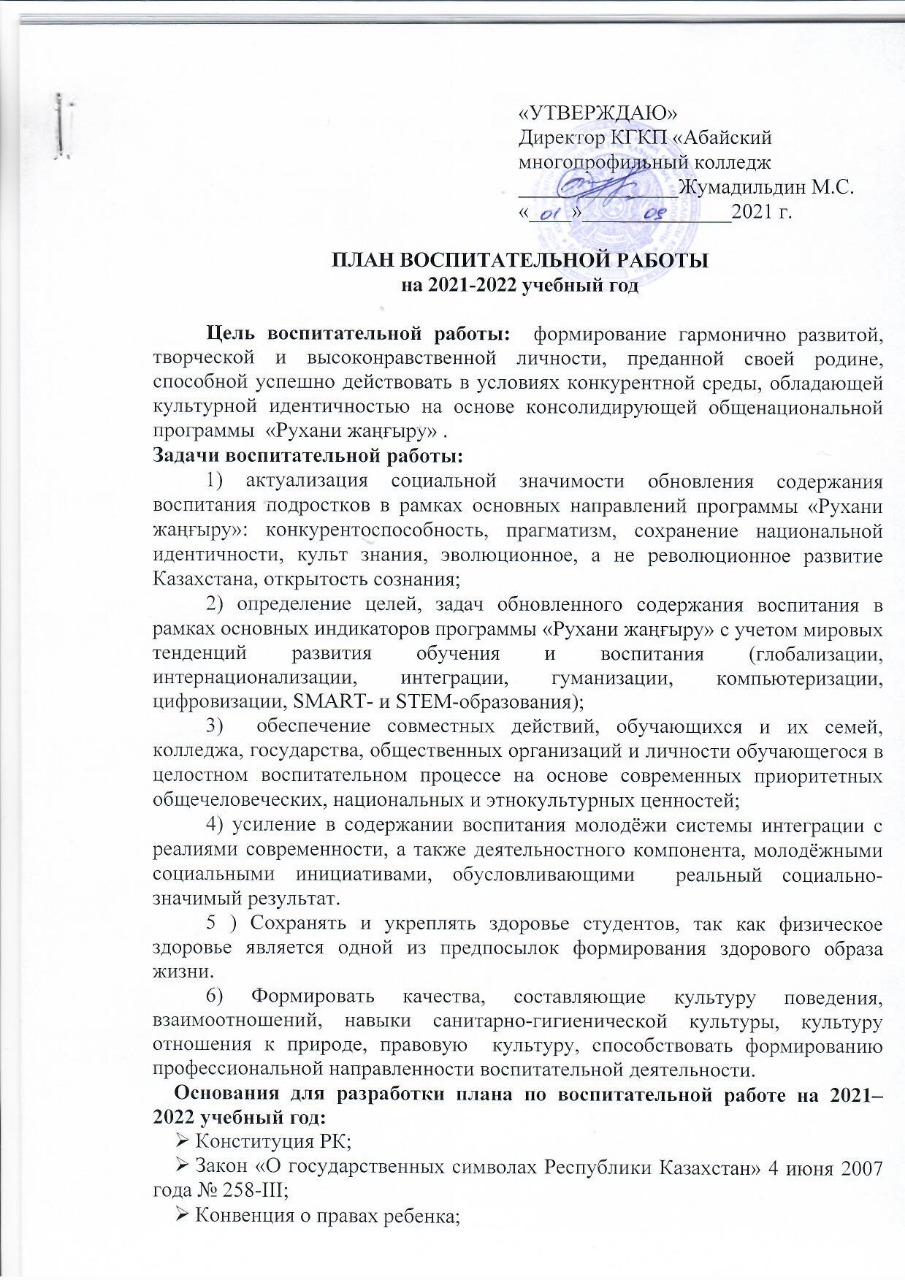      Закон «О правах ребенка» от 8 августа 2002 года N 345.;Закон «Об образовании» от 27 июля 2007 года № 319-III; Закон «О языках» в Республике Казахстан» от 11 июля 1997 года № 151-I Закон Республики Казахстан от 18 ноября 2015 года № 410-V «О противодействии коррупции»  Антикоррупционная стратегия Республики Казахстан на 2015-2025 годы. Утверждена Указом Президента Республики Казахстан от 26 декабря 2014 года № 986;Закон Республики Казахстан «О религиозных объединениях и религиозной деятельности» от 11 октября 2011 года № 483-IVЗакон Республики Казахстан «О профилактике правонарушений среди несовершеннолетних и предупреждении детской безнадзорности и беспризорности» от 9 июля 2004 года № 591-II Закон Республики Казахстан от 4 декабря 2009 года №214 «О профилактике бытового насилия»; Закон «О государственной молодежной политике в РК» от 7 июля 2004 года N 581. Закон Республики Казахстан от 30 декабря 2016 года № 42-VI «О волонтерской деятельности» Закон Республики Казахстан «О профилактике заболевания СПИДом» от 7 июля 2006 года № 172-III Закон Республики Казахстан «О профилактике и ограничении табакокурения» от 10 июля 2002 года N 340-IIКодекс РК «О браке (супружестве) и семье» от 26 декабря 2011 года № 518-IV Государственная программа развития образования и науки Республики Казахстан на 2020 – 2025 годы от «27» декабря 2019 года Об утверждении Государственной программы по противодействию религиозному экстремизму и терроризму в Республике Казахстан на 2018 - 2022 годы. Постановление Правительства Республики Казахстан от 15 марта 2018 года № 124. Положение о Республиканском молодежном движении «Zhastar KZ»Реализация задач, поставленных в Послании Президента РК народу КазахстанаЗнаменательные даты в Республике КазахстанКомплексный план мероприятий воспитательной работы в организациях ТиПО Карагандинской области на 2020- 2021 учебный годДля реализации задач колледжа в плане выделены 8 основных направлений:Воспитание казахстанского патриотизма и гражданственности, правовое воспитание.Духовно-нравственное воспитание.Национальное воспитаниеСемейное воспитаниеТрудовое, экономическое и экологическое воспитание.Интеллектуальное воспитание, воспитание информационной культуры.Поликультурное и художественно-эстетическое воспитание.Физическое воспитание, здоровый образ жизни.Мероприятия по приоритетным направлениям воспитания№Наименование мероприятияНаименование мероприятияНаименование мероприятияСрок исполненияИндикаторы/ конечный результатОтветственные1.Воспитание казахстанского патриотизма и гражданственности, правовое воспитание.Цель: формирование патриота и гражданина с рациональным и эмоциональным отношением к родине, потребностью к усвоению и соблюдению законов государства и общества, противостоящего политической, правовой и антикоррупционной беззаконности, готового противостоять проявлениям жестокости и насилию в молодежной среде.1.Воспитание казахстанского патриотизма и гражданственности, правовое воспитание.Цель: формирование патриота и гражданина с рациональным и эмоциональным отношением к родине, потребностью к усвоению и соблюдению законов государства и общества, противостоящего политической, правовой и антикоррупционной беззаконности, готового противостоять проявлениям жестокости и насилию в молодежной среде.1.Воспитание казахстанского патриотизма и гражданственности, правовое воспитание.Цель: формирование патриота и гражданина с рациональным и эмоциональным отношением к родине, потребностью к усвоению и соблюдению законов государства и общества, противостоящего политической, правовой и антикоррупционной беззаконности, готового противостоять проявлениям жестокости и насилию в молодежной среде.1.Воспитание казахстанского патриотизма и гражданственности, правовое воспитание.Цель: формирование патриота и гражданина с рациональным и эмоциональным отношением к родине, потребностью к усвоению и соблюдению законов государства и общества, противостоящего политической, правовой и антикоррупционной беззаконности, готового противостоять проявлениям жестокости и насилию в молодежной среде.1.Воспитание казахстанского патриотизма и гражданственности, правовое воспитание.Цель: формирование патриота и гражданина с рациональным и эмоциональным отношением к родине, потребностью к усвоению и соблюдению законов государства и общества, противостоящего политической, правовой и антикоррупционной беззаконности, готового противостоять проявлениям жестокости и насилию в молодежной среде.1.Воспитание казахстанского патриотизма и гражданственности, правовое воспитание.Цель: формирование патриота и гражданина с рациональным и эмоциональным отношением к родине, потребностью к усвоению и соблюдению законов государства и общества, противостоящего политической, правовой и антикоррупционной беззаконности, готового противостоять проявлениям жестокости и насилию в молодежной среде.1.Воспитание казахстанского патриотизма и гражданственности, правовое воспитание.Цель: формирование патриота и гражданина с рациональным и эмоциональным отношением к родине, потребностью к усвоению и соблюдению законов государства и общества, противостоящего политической, правовой и антикоррупционной беззаконности, готового противостоять проявлениям жестокости и насилию в молодежной среде.1.Воспитание казахстанского патриотизма и гражданственности, правовое воспитание.Цель: формирование патриота и гражданина с рациональным и эмоциональным отношением к родине, потребностью к усвоению и соблюдению законов государства и общества, противостоящего политической, правовой и антикоррупционной беззаконности, готового противостоять проявлениям жестокости и насилию в молодежной среде.1.Воспитание казахстанского патриотизма и гражданственности, правовое воспитание.Цель: формирование патриота и гражданина с рациональным и эмоциональным отношением к родине, потребностью к усвоению и соблюдению законов государства и общества, противостоящего политической, правовой и антикоррупционной беззаконности, готового противостоять проявлениям жестокости и насилию в молодежной среде.1.Воспитание казахстанского патриотизма и гражданственности, правовое воспитание.Цель: формирование патриота и гражданина с рациональным и эмоциональным отношением к родине, потребностью к усвоению и соблюдению законов государства и общества, противостоящего политической, правовой и антикоррупционной беззаконности, готового противостоять проявлениям жестокости и насилию в молодежной среде.1.Воспитание казахстанского патриотизма и гражданственности, правовое воспитание.Цель: формирование патриота и гражданина с рациональным и эмоциональным отношением к родине, потребностью к усвоению и соблюдению законов государства и общества, противостоящего политической, правовой и антикоррупционной беззаконности, готового противостоять проявлениям жестокости и насилию в молодежной среде.1.Воспитание казахстанского патриотизма и гражданственности, правовое воспитание.Цель: формирование патриота и гражданина с рациональным и эмоциональным отношением к родине, потребностью к усвоению и соблюдению законов государства и общества, противостоящего политической, правовой и антикоррупционной беззаконности, готового противостоять проявлениям жестокости и насилию в молодежной среде.1.Воспитание казахстанского патриотизма и гражданственности, правовое воспитание.Цель: формирование патриота и гражданина с рациональным и эмоциональным отношением к родине, потребностью к усвоению и соблюдению законов государства и общества, противостоящего политической, правовой и антикоррупционной беззаконности, готового противостоять проявлениям жестокости и насилию в молодежной среде.1.Воспитание казахстанского патриотизма и гражданственности, правовое воспитание.Цель: формирование патриота и гражданина с рациональным и эмоциональным отношением к родине, потребностью к усвоению и соблюдению законов государства и общества, противостоящего политической, правовой и антикоррупционной беззаконности, готового противостоять проявлениям жестокости и насилию в молодежной среде.Разъяснение послания  народу  Казахстана президента страныК.К. ТокаеваРазъяснение послания  народу  Казахстана президента страныК.К. ТокаеваСентябрь Сентябрь Разработка, протоколКураторы групп 1.1Разъяснение послания  народу  Казахстана президента страныК.К. ТокаеваРазъяснение послания  народу  Казахстана президента страныК.К. ТокаеваСентябрь Сентябрь Разработка, протоколКураторы групп Разъяснение послания  народу  Казахстана президента страныК.К. ТокаеваРазъяснение послания  народу  Казахстана президента страныК.К. ТокаеваСентябрь Сентябрь Разработка, протоколКураторы групп Разъяснение послания  народу  Казахстана президента страныК.К. ТокаеваРазъяснение послания  народу  Казахстана президента страныК.К. ТокаеваСентябрь Сентябрь Разработка, протоколКураторы групп Разработка, протоколКураторы групп Разработка, протоколКураторы групп 1.2Ознакомление студентов с правилами внутреннего распорядка колледжаОзнакомление студентов с правилами внутреннего распорядка колледжаСентябрь Сентябрь Протокол кураторов групп Кураторы групп1.3Открытый урок «Достижения Независимости»Открытый урок «Достижения Независимости»15 сентября 2021 г.15 сентября 2021 г.Публикация с соц.сетяхКураторы групп1.4Мероприятия в рамках празднования Дня языков народов Казахстана «Сөз —тілдің көркі». Мероприятия в рамках празднования Дня языков народов Казахстана «Сөз —тілдің көркі». Сентябрь2021Сентябрь2021Публикация в соц сетяхКоканова А.Т.1.5Участие в  VII Республиканском военно-патриотическом сбое молодежи «Айбын -2021»  в онлайн-форматеУчастие в  VII Республиканском военно-патриотическом сбое молодежи «Айбын -2021»  в онлайн-форматеСентябрь-ноябрь 2021Сентябрь-ноябрь 2021Заявки, сертификат участниковКасенов Б.Р.1.6Месячник правового  всеобуча для студентовМесячник правового  всеобуча для студентовСентябрь2021Сентябрь2021Публикации в соц сетяхСоциальный педагог1.7Беседы по гендерному воспитанию для студентов 1 курса: «Мальчик.Юноша.Мужчин», «Девочка.Девушка.Женщина»Беседы по гендерному воспитанию для студентов 1 курса: «Мальчик.Юноша.Мужчин», «Девочка.Девушка.Женщина»Октябрь 2021Октябрь 2021Публикации в соц сетяхПедагог-психолог1.8Беседы по гендерному воспитанию для студентов 2,3  курса: «Дескриминация полов и насилие. Уголовная ответственность».Беседы по гендерному воспитанию для студентов 2,3  курса: «Дескриминация полов и насилие. Уголовная ответственность».Октябрь 2021Октябрь 2021Социальный педагог1.9Организация и проведение методических семинаров: «Профилактика полового воспитания учащихся, как способ укрепления духовно- нравственного здоровья», с привлечением правохранительных органов Организация и проведение методических семинаров: «Профилактика полового воспитания учащихся, как способ укрепления духовно- нравственного здоровья», с привлечением правохранительных органов Ноябрь 2021Ноябрь 2021Информация на сайт и социальные сетиАсенова М.Х.1.10Участие в областной научно-практической конференции для педагогов на тему: "Повышение правовой культуры и профилактика девиантного поведения среди студенческой молодёжи". Участие в областной научно-практической конференции для педагогов на тему: "Повышение правовой культуры и профилактика девиантного поведения среди студенческой молодёжи". Ноябрь  2021Ноябрь  2021Сборник материалов, СертификатДолматова М.И.1.11Областной конкурс эссе «Еңсеңбиік, тұғырың берік болсың тәуелсіз елім!»Областной конкурс эссе «Еңсеңбиік, тұғырың берік болсың тәуелсіз елім!»Декабрь 2021Декабрь 2021Сертификат Маженова Б.А.Коканова А.Т.Шилягина Н.Ю.Фельде А.Н.1.12«Там каждый был героем…» вечер памяти о декабрьских событиях в Казахстане«Там каждый был героем…» вечер памяти о декабрьских событиях в КазахстанеДекабрь 2021Декабрь 2021Информация на сайт и социальные сетиАсенова М.Х.1.13Участие в  военно-спортивных играх  «Жас Сарбаз-2022» среди команд студентов колледжей Участие в  военно-спортивных играх  «Жас Сарбаз-2022» среди команд студентов колледжей Апрель2022 г.Апрель2022 г.Сертификаты, грамотыКасенов Б.Р.1.14Олимпиада «В мире прав и обязанностей» для студентов колледжей, обучающихся по образовательным программам не юридического профиля подготовки (русский и казахский языки проведения)Олимпиада «В мире прав и обязанностей» для студентов колледжей, обучающихся по образовательным программам не юридического профиля подготовки (русский и казахский языки проведения)Апрель 2021Апрель 2021Сертификаты, грамоты публикация информации соц.сетях Бимакаева А.К.1.15Военно-потриотический конкурс "Один день в Армии", посвященный Дню защитников Отечества (с привлечением специалистов военкомата)Военно-потриотический конкурс "Один день в Армии", посвященный Дню защитников Отечества (с привлечением специалистов военкомата)Апрель 2021Апрель 2021Сертификаты, грамоты публикация информации соц.сетяхКасенов Б.Р.1.16Участие в  ВСИ Отан қорғаушы 2022 среди команд студентов колледжей Карагандинской областиУчастие в  ВСИ Отан қорғаушы 2022 среди команд студентов колледжей Карагандинской областиМай 2022Май 2022сертификаты, грамотыКасенов Б.Р.1.17Челлендж «Строки, опаленные войной»Челлендж «Строки, опаленные войной»Май 2022Май 2022Информация в соц.сетяхАдильбекова Г.Ж.1.18Работа военно-патриотического  клуба «Легион» им. Б. Т. Керимбаева в рамках подпроекта   «Жас сарбаз» Работа военно-патриотического  клуба «Легион» им. Б. Т. Керимбаева в рамках подпроекта   «Жас сарбаз» в течении годапо отдельному планув течении годапо отдельному плануОтчетКасенов Б.Р.1.19Работа студенческого антикоррупционного клуба «SANALY URPAQ» в рамках подпроекта «SANALY URPAQ» «Противодействие коррупции – новая форма патриотизма»Работа студенческого антикоррупционного клуба «SANALY URPAQ» в рамках подпроекта «SANALY URPAQ» «Противодействие коррупции – новая форма патриотизма»в течении годапо отдельному плану в течении годапо отдельному плану Информация в соц.сетяхМузалева М.В.1.20«Менің тәуелсіз Қазақстаным»«Менің тәуелсіз Қазақстаным»Декабрь Декабрь Публикацияhttps://www.instagram.com/amknews/        https://www.facebook.com/Amk2016.kzОнлайн мероприятие в формате ZOOM, разработкаМурадилова А.С.1.21Проведение анонимных анкетирований студентов, с целью выявления фактов противоправных деяний, в т.ч. вымогательств, насилия.Проведение анонимных анкетирований студентов, с целью выявления фактов противоправных деяний, в т.ч. вымогательств, насилия.Ноябрь ИюньНоябрь ИюньРезультаты анкетирования, анкетаСоциальный педагог 1.22Совместная работа с ГЮП в целях предупреждения правонарушений и преступлений среди несовершеннолетних, выявления беспризорных и безнадзорных детей, несовершеннолетних, уклоняющихся от обучения, употребляющих алкогольные напитки, наркотические средства и психотропные вещества  проводить комплексные оперативно-профилактические мероприятия по линии несовершеннолетних «Подросток», «Занятость»Совместная работа с ГЮП в целях предупреждения правонарушений и преступлений среди несовершеннолетних, выявления беспризорных и безнадзорных детей, несовершеннолетних, уклоняющихся от обучения, употребляющих алкогольные напитки, наркотические средства и психотропные вещества  проводить комплексные оперативно-профилактические мероприятия по линии несовершеннолетних «Подросток», «Занятость»в течении годапо отдельному плану в течении годапо отдельному плану Информация в соц.сетяхСоциальный педагог 1.23Мероприятия по профилактике бытового насилия и полового воспитанияМероприятия по профилактике бытового насилия и полового воспитанияв течении годапо отдельному планув течении годапо отдельному плануПлан, информация в соц.сетях, отчетАсенова М.Х.1.24Проведение совета профилактики правонарушений Проведение совета профилактики правонарушений в течении года по отдельному планув течении года по отдельному плануПротокола, отчетДолматова М.И.2.Духовно-нравственное воспитание.Цель: формирование глубокого понимания ценностных основ «Рухани жаңғыру» о возрождении духовно-нравственных и этических принципов личности, ее моральных качеств и установок, согласующихся с общечеловеческими ценностями, нормами и традициями жизни казахстанского общества.2.Духовно-нравственное воспитание.Цель: формирование глубокого понимания ценностных основ «Рухани жаңғыру» о возрождении духовно-нравственных и этических принципов личности, ее моральных качеств и установок, согласующихся с общечеловеческими ценностями, нормами и традициями жизни казахстанского общества.2.Духовно-нравственное воспитание.Цель: формирование глубокого понимания ценностных основ «Рухани жаңғыру» о возрождении духовно-нравственных и этических принципов личности, ее моральных качеств и установок, согласующихся с общечеловеческими ценностями, нормами и традициями жизни казахстанского общества.2.Духовно-нравственное воспитание.Цель: формирование глубокого понимания ценностных основ «Рухани жаңғыру» о возрождении духовно-нравственных и этических принципов личности, ее моральных качеств и установок, согласующихся с общечеловеческими ценностями, нормами и традициями жизни казахстанского общества.2.Духовно-нравственное воспитание.Цель: формирование глубокого понимания ценностных основ «Рухани жаңғыру» о возрождении духовно-нравственных и этических принципов личности, ее моральных качеств и установок, согласующихся с общечеловеческими ценностями, нормами и традициями жизни казахстанского общества.2.Духовно-нравственное воспитание.Цель: формирование глубокого понимания ценностных основ «Рухани жаңғыру» о возрождении духовно-нравственных и этических принципов личности, ее моральных качеств и установок, согласующихся с общечеловеческими ценностями, нормами и традициями жизни казахстанского общества.2.Духовно-нравственное воспитание.Цель: формирование глубокого понимания ценностных основ «Рухани жаңғыру» о возрождении духовно-нравственных и этических принципов личности, ее моральных качеств и установок, согласующихся с общечеловеческими ценностями, нормами и традициями жизни казахстанского общества.2.1Акции в рамках развития волонтерского движения «Көмек»Акции в рамках развития волонтерского движения «Көмек»Октябрь 2021 г,  апрель, май 2022 г.Октябрь 2021 г,  апрель, май 2022 г.Жакупов М.Ж.2.2Благотворительная акция к Международному дню пожилых людей по оказанию помощи престарелым гражданам.Благотворительная акция к Международному дню пожилых людей по оказанию помощи престарелым гражданам.Октябрь 2021 г Октябрь 2021 г Публикации  в соц.сетях Клуб волонтеров «Дари тепло»2.3Учатие в областном семинаре к 180-летию Ы.Алтынсарина «Ыбырай Алтынсариннің ағартушылық-педагогикалық қызметінің кұндылық негіздері»Учатие в областном семинаре к 180-летию Ы.Алтынсарина «Ыбырай Алтынсариннің ағартушылық-педагогикалық қызметінің кұндылық негіздері»Ноябрь 2021 гНоябрь 2021 гСертификат Б.А.Маженова2.4Участие в читательской конференции “Читаем книги Лидера Нации”Участие в читательской конференции “Читаем книги Лидера Нации”Декабрь, 2021 гДекабрь, 2021 гСертификат Буланбаева Н.Б.2.5Учатие в областном фестивале национальных культур, посвященному Дню независимости РКУчатие в областном фестивале национальных культур, посвященному Дню независимости РКДекабрь, 2021 гДекабрь, 2021 гСертификат Шилягина Н.Ю.2.6Участие в интеллектуальном шоу «Рухани жаңғыру - өскелең ұрпақтың дара жолы» Участие в интеллектуальном шоу «Рухани жаңғыру - өскелең ұрпақтың дара жолы» Февраль, 2021 гФевраль, 2021 гСертификат, грамотаБимакаева А.К.2.7Акции в рамках волонтерского движения «30 добрых дел», приуроченных к празднованию 30-летия независимости Республики КазахстанАкции в рамках волонтерского движения «30 добрых дел», приуроченных к празднованию 30-летия независимости Республики КазахстанВ течении года В течении года Публикации  в соц.сетях Клуб волонтеров «Дари тепло»2.8Работа Фракции заботы в рамках проекта Zhastar KZ, Парламента «Жігер».  Работа Фракции заботы в рамках проекта Zhastar KZ, Парламента «Жігер».  По отдельному плануПо отдельному плануПубликации  в соц.сетях Клуб волонтеров «Дари тепло»2.9Работа  Фракции самопознания и счастьяРабота  Фракции самопознания и счастьяПо отдельному плануПо отдельному плануПубликации  в соц.сетях Асенова М.Х.2.10Буккроссинг. Организация специальных мест по обмену и передаче книг  в библиотекуБуккроссинг. Организация специальных мест по обмену и передаче книг  в библиотекуДекабрь, 2021 гДекабрь, 2021 гПубликации  в соц.сетях Буланбаева Н.Б.2.11Работа Фракции права и порядка  в рамках проекта Zhastar KZ подпроекта «Sanaly Urpaq»Работа Фракции права и порядка  в рамках проекта Zhastar KZ подпроекта «Sanaly Urpaq»По отдельному плану По отдельному плану Публикации  в соц.сетях Антикоррупционный клуб «Sanaly Urpaq»2.12Проведение информационно – разъяснительной работы (онлайн) по формированию базовых знаний в сфере религии, разъяснения светских принципов государства, а также по профилактике религиозного экстремизма и терроризма у студенческой молодежи в течении годаПроведение информационно – разъяснительной работы (онлайн) по формированию базовых знаний в сфере религии, разъяснения светских принципов государства, а также по профилактике религиозного экстремизма и терроризма у студенческой молодежи в течении годаВ течении года , согласно плану работы по профилактике религиозного экстремизма и терроризма и В течении года , согласно плану работы по профилактике религиозного экстремизма и терроризма и План работы, отчеты, фотоотчеты, публикации на интернет ресурсах колледжаСоциальный педагог2.13Посещение казахского, русскогодраматического театров.Посещение казахского, русскогодраматического театров.в течении годав течении годаПубликации в соц.сетяхКураторы групп, мастера, воспитатели общежития3.	Направление: Национальное воспитаниеЦель: ориентация личности на общечеловеческие и национальные ценности, уважение к родному и государственному языкам, культуре казахского народа, этносов и этнических групп Республики Казахстан. Реализация подпроекта «Ұлы дала» проекта «»3.	Направление: Национальное воспитаниеЦель: ориентация личности на общечеловеческие и национальные ценности, уважение к родному и государственному языкам, культуре казахского народа, этносов и этнических групп Республики Казахстан. Реализация подпроекта «Ұлы дала» проекта «»3.	Направление: Национальное воспитаниеЦель: ориентация личности на общечеловеческие и национальные ценности, уважение к родному и государственному языкам, культуре казахского народа, этносов и этнических групп Республики Казахстан. Реализация подпроекта «Ұлы дала» проекта «»3.	Направление: Национальное воспитаниеЦель: ориентация личности на общечеловеческие и национальные ценности, уважение к родному и государственному языкам, культуре казахского народа, этносов и этнических групп Республики Казахстан. Реализация подпроекта «Ұлы дала» проекта «»3.	Направление: Национальное воспитаниеЦель: ориентация личности на общечеловеческие и национальные ценности, уважение к родному и государственному языкам, культуре казахского народа, этносов и этнических групп Республики Казахстан. Реализация подпроекта «Ұлы дала» проекта «»3.	Направление: Национальное воспитаниеЦель: ориентация личности на общечеловеческие и национальные ценности, уважение к родному и государственному языкам, культуре казахского народа, этносов и этнических групп Республики Казахстан. Реализация подпроекта «Ұлы дала» проекта «»3.	Направление: Национальное воспитаниеЦель: ориентация личности на общечеловеческие и национальные ценности, уважение к родному и государственному языкам, культуре казахского народа, этносов и этнических групп Республики Казахстан. Реализация подпроекта «Ұлы дала» проекта «» 3.1 Участие в круглом столе «Тіл-қазына»Участие в круглом столе «Тіл-қазына»Ноябрь 2021Ноябрь 2021Фотоотчет Маженова Б.А.3.2Участие в круглом столе на тему: “Дәстүр мен ғұрып” с участием преподавателей филологов КаГУ, библиотеки им.БектуроваУчастие в круглом столе на тему: “Дәстүр мен ғұрып” с участием преподавателей филологов КаГУ, библиотеки им.БектуроваМарт 2021Март 2021ФотоотчетБуланбаева Н.Б.3.3Теңге- тәуелсіздіқ келбеті. Тенге- образ независимости – круглый столТеңге- тәуелсіздіқ келбеті. Тенге- образ независимости – круглый столНоябрь Ноябрь Публикация, протокол, разработка Можанина Н.Е.3.4Участие в конкурсе видеоролликов на тему «Сакральные места Казахстана»Участие в конкурсе видеоролликов на тему «Сакральные места Казахстана»Январь 2022Январь 2022СертификатАскарова Г.Б.3.5Участие в областном жистанционном конкурсе- эссе «Знаменитые земляки»Участие в областном жистанционном конкурсе- эссе «Знаменитые земляки»Январь 2022Январь 2022СертификатШилягина Н.Ю.3.6Участие в областном онлайн-конкурсе проектов «Лучший туристский маршрут»Участие в областном онлайн-конкурсе проектов «Лучший туристский маршрут»Март 2022Март 2022Сертификаты, грамотыАскарова Г.Б.3.7Конкурс «Один день в музее»Конкурс «Один день в музее»Апрель 2022Апрель 2022Информация в социальные сетиАскарова Г.Б.3.8Проведение конкурса студентов на знание казахского языка, атрибутов государственности и государственных символов.Проведение конкурса студентов на знание казахского языка, атрибутов государственности и государственных символов.Июнь 2022Июнь 2022Информация в социальные сетиКоканова А.Т.Маженова Б.А.Буланбаева Н.Б.3.9Реализация подпроекта «Ұлы дала»Реализация подпроекта «Ұлы дала» В течении года  В течении года Публикации, протоколаАскарова Г.Б.3.10Игра-викторина «Символика, рожденная историей»» Игра-викторина «Символика, рожденная историей»» Июнь2022Июнь2022Информация в социальные сети, Фотоотчет, разработка игрыКонюченко Ю.В.3.11Устный журнал «Государственные символы-народное достяжение»Устный журнал «Государственные символы-народное достяжение»Июнь2022 Июнь2022 Информация в социальные сети, Фотоотчет, разработка игрыВласенко С.Н.3.12Участие в археологических  раскопках  совместно с историческим факультетом КарГУ им.Букетова Участие в археологических  раскопках  совместно с историческим факультетом КарГУ им.Букетова Июнь Июнь Информация в социальные сети Аскарова Г.Б 3.13Кураторские  часы:- Информационный час «Мемлекеттіктің басты белгісі»- Урок гражданственности «Высшие ценности Независимости»Кураторские  часы:- Информационный час «Мемлекеттіктің басты белгісі»- Урок гражданственности «Высшие ценности Независимости»июньиюньПротокол, разработка, фотоотчетКураторы групп, мастера 4. Направление: Семейное воспитаниеЦель: просвещение родителей, повышение их психолого-педагогической компетентности и ответственности за воспитание детей.4. Направление: Семейное воспитаниеЦель: просвещение родителей, повышение их психолого-педагогической компетентности и ответственности за воспитание детей.4. Направление: Семейное воспитаниеЦель: просвещение родителей, повышение их психолого-педагогической компетентности и ответственности за воспитание детей.4. Направление: Семейное воспитаниеЦель: просвещение родителей, повышение их психолого-педагогической компетентности и ответственности за воспитание детей.4. Направление: Семейное воспитаниеЦель: просвещение родителей, повышение их психолого-педагогической компетентности и ответственности за воспитание детей.4. Направление: Семейное воспитаниеЦель: просвещение родителей, повышение их психолого-педагогической компетентности и ответственности за воспитание детей.4. Направление: Семейное воспитаниеЦель: просвещение родителей, повышение их психолого-педагогической компетентности и ответственности за воспитание детей.4.1Реализация проекта «Ата-аналар мектебі»Реализация проекта «Ата-аналар мектебі»в течение учебного годав течение учебного годаПрограммы, информация в соц.сетяхАсенова М.Х., кураторы групп4.2Совместно с Центрами репродуктивного здоровья проведение консультаций специалистов, совместных семейных мероприятийСовместно с Центрами репродуктивного здоровья проведение консультаций специалистов, совместных семейных мероприятийв течение учебного годав течение учебного годаПрограммы, информация в соц.сетяхАсенова М.Х., кураторы групп4.3Организация и проведение родительских собраний. Родительский всеобуч (по отдельному графику организаций образования)Организация и проведение родительских собраний. Родительский всеобуч (по отдельному графику организаций образования)1 раз в семестр1 раз в семестрПовестки, информация в соц.сетяхЗам.директора по ВР, кураторы групп4.4Конкурс рисунков, посвященный Дню семьи в КазахстанеКонкурс рисунков, посвященный Дню семьи в КазахстанеСентябрь  2021 годСентябрь  2021 годПоложение, информация в соц.сетяхАсенова М.Х., кураторы групп4.5Участие в открытом кураторском часе «Современная семья и семейные ценности»Участие в открытом кураторском часе «Современная семья и семейные ценности»Ноябрь 2021 годНоябрь 2021 годфотоотчетЗам.директора по ВР4.6Участие в областном конкурсе эссе на тему «Моя будущая семья »Участие в областном конкурсе эссе на тему «Моя будущая семья »Март 2022Март 2022Сертификаты, грамоты Асенова М.Х.4.7Организация областной конференции «Семейное воспитание -  основа воспитания подрастающего поколения».Организация областной конференции «Семейное воспитание -  основа воспитания подрастающего поколения».Апрель 2022г. Апрель 2022г. Положение, наградные материалы, сборник информация в соц.сетяхЗам.директора по ВР, психолог, социальный педагог4.8Участие в областном конкурсе "Менің отбасым-менің шежірем",посвященный Международному  Дню семьиУчастие в областном конкурсе "Менің отбасым-менің шежірем",посвященный Международному  Дню семьиМай 2022 годаМай 2022 годаСертификаты, грамотыАсенова М.Х., кураторы групп4.9Видеочеллендж «Многодетная семья- процветание Казахстана», посвященный Дню защиты детейВидеочеллендж «Многодетная семья- процветание Казахстана», посвященный Дню защиты детей1 июня 2022 года1 июня 2022 годаВидеороллик,  информация в соц.сетяхКоканова А.Т.4.10Спортивные эстафеты, посвященные Дню защиты детейСпортивные эстафеты, посвященные Дню защиты детей1 июня 2022 года1 июня 2022 годаФото отчет, Информация в соц.сетяхЗиско Д.Ю.Можанин О.А.Садыков М.И.Мажкен С.4.11Благотворительные акции, посвященные Дню защиты детейБлаготворительные акции, посвященные Дню защиты детей1 июня 2022 года1 июня 2022 годаФото отчет, Информация в соц.сетяхЖакупов М.Ж.4.12Кураторские часы:- Кураторский час ко дню матери в казахстане Кураторские часы:- Кураторский час ко дню матери в казахстане СентябрьСентябрьРазработки мероприятий, протокола Информация в соц.сетяхКураторы групп4.13Проведение индивидуальных консультаций для родителейПроведение индивидуальных консультаций для родителейв течении годав течении годаПротокола беседКонюченко Ю.В.Соц. педагог ПсихологКураторы группмастера4.14Индивидуальное посещение семейИндивидуальное посещение семейв течении годав течении годаАкты ЖБУСоц. педагог         кураторы групп5.	Направление: Трудовое, экономическое и экологическое воспитаниеЦель: формирование осознанного отношения к профессиональному самоопределению, развитие экономического мышления и экологической культуры личностиРеализация подпроекта «BagdarKZ» проекта «ZhastarKZ»5.	Направление: Трудовое, экономическое и экологическое воспитаниеЦель: формирование осознанного отношения к профессиональному самоопределению, развитие экономического мышления и экологической культуры личностиРеализация подпроекта «BagdarKZ» проекта «ZhastarKZ»5.	Направление: Трудовое, экономическое и экологическое воспитаниеЦель: формирование осознанного отношения к профессиональному самоопределению, развитие экономического мышления и экологической культуры личностиРеализация подпроекта «BagdarKZ» проекта «ZhastarKZ»5.	Направление: Трудовое, экономическое и экологическое воспитаниеЦель: формирование осознанного отношения к профессиональному самоопределению, развитие экономического мышления и экологической культуры личностиРеализация подпроекта «BagdarKZ» проекта «ZhastarKZ»5.	Направление: Трудовое, экономическое и экологическое воспитаниеЦель: формирование осознанного отношения к профессиональному самоопределению, развитие экономического мышления и экологической культуры личностиРеализация подпроекта «BagdarKZ» проекта «ZhastarKZ»5.	Направление: Трудовое, экономическое и экологическое воспитаниеЦель: формирование осознанного отношения к профессиональному самоопределению, развитие экономического мышления и экологической культуры личностиРеализация подпроекта «BagdarKZ» проекта «ZhastarKZ»5.	Направление: Трудовое, экономическое и экологическое воспитаниеЦель: формирование осознанного отношения к профессиональному самоопределению, развитие экономического мышления и экологической культуры личностиРеализация подпроекта «BagdarKZ» проекта «ZhastarKZ»5.1 Реализация областного проекта «Эко-Жастар»Реализация областного проекта «Эко-Жастар»Сентябрь-декабрь, 2021 г.Сентябрь-декабрь, 2021 г.Публикации в соц сетяхДолматова М.И.5.2Плоггинг в честь всемирного дня чистоты Плоггинг в честь всемирного дня чистоты Сентябрь 2021 г.Сентябрь 2021 г.Публикации в соц сетяхДолматова М.И.5.3Участие в конкурсе социальных бизнес-идей «BusinessTeen» среди студентов 2 и 3 курсовУчастие в конкурсе социальных бизнес-идей «BusinessTeen» среди студентов 2 и 3 курсовДекабрь2021 г.Декабрь2021 г.Сертификаты, грамотыМожанина Н.Е.5.4Участие в областном семинаре «Здоровье сберегающий подход в развитии успешности студента (теория, характеристика урока, анализ урока с позиции здоровье сбережения)»Участие в областном семинаре «Здоровье сберегающий подход в развитии успешности студента (теория, характеристика урока, анализ урока с позиции здоровье сбережения)»Январь2022 г.Январь2022 г.Сертификаты, грамотыПреподаватели предметники5.5Участие в открытом кураторском часе «Что нами движет при выборе профессии?»Участие в открытом кураторском часе «Что нами движет при выборе профессии?»Февраль, 2022г.Февраль, 2022г.Фотоотчет Конюченко Ю.В.5.6Областной дистанционный ко      нкурс бизнес-идей «Молодежь- в малый бизнес»Областной дистанционный ко      нкурс бизнес-идей «Молодежь- в малый бизнес»Февраль, 2022г.Февраль, 2022г.Сертификаты, грамотыМожанина Н.Е.5.7Участие в семинаре в рамках направления «Экологическое воспитание»Участие в семинаре в рамках направления «Экологическое воспитание»Апрель 2022 г.Апрель 2022 г.ФотоотчетДолматова М.И.5.8IV областная ярмарка готовых изделий «От студенческого хобби до успешного бизнеса» среди студентов и школьников IV областная ярмарка готовых изделий «От студенческого хобби до успешного бизнеса» среди студентов и школьников Май2022 г.Май2022 г.Фотоотчет, публикация в социальных сетяхМожанина Н.Е.5.9Кураторские часы:-ко Дню труда в КазахстанеКураторские часы:-ко Дню труда в Казахстане24 сентября 2021г.24 сентября 2021г.Протокол, разработкаКураторы групп, Мастера ПО5.10Участие в городских мероприятиях, субботниках Участие в городских мероприятиях, субботниках в течении годав течении годаФотоотчет Кураторы групп, Мастера ПО5.11Работа фракции Экологии и труда. Организация работы Экологического клуба «Зеленый дом»Работа фракции Экологии и труда. Организация работы Экологического клуба «Зеленый дом»в течении года по отдельному плану в течении года по отдельному плану Публикации Долматова М.И.5.12 «Работники труда - Мы славим вас и прославляем!!!» день сельскохозяйственного работника«Работники труда - Мы славим вас и прославляем!!!» день сельскохозяйственного работниканоябрьноябрьПубликация разработкафотоотчет Токушева Н.И.Тишбаев К.Б.Парламент «Жігер»5.13Реализация комплекса мероприятий по проведению профориентационной работы в организациях образования с привлечением работодателейРеализация комплекса мероприятий по проведению профориентационной работы в организациях образования с привлечением работодателейв течении года, по отдельному плану в течении года, по отдельному плану Публикации Абеуова Е.В.6. Направление: Интеллектуальное воспитание, воспитание информационной культурыЦель: формирование мотивационного пространства, обеспечивающего развитие интеллектуальных возможностей, лидерских качеств и одаренности каждой личности, а также информационной культуры.Реализация подроета «Топ 100 студентов колледжей РК» проекта «ZhastarKZ»6. Направление: Интеллектуальное воспитание, воспитание информационной культурыЦель: формирование мотивационного пространства, обеспечивающего развитие интеллектуальных возможностей, лидерских качеств и одаренности каждой личности, а также информационной культуры.Реализация подроета «Топ 100 студентов колледжей РК» проекта «ZhastarKZ»6. Направление: Интеллектуальное воспитание, воспитание информационной культурыЦель: формирование мотивационного пространства, обеспечивающего развитие интеллектуальных возможностей, лидерских качеств и одаренности каждой личности, а также информационной культуры.Реализация подроета «Топ 100 студентов колледжей РК» проекта «ZhastarKZ»6. Направление: Интеллектуальное воспитание, воспитание информационной культурыЦель: формирование мотивационного пространства, обеспечивающего развитие интеллектуальных возможностей, лидерских качеств и одаренности каждой личности, а также информационной культуры.Реализация подроета «Топ 100 студентов колледжей РК» проекта «ZhastarKZ»6. Направление: Интеллектуальное воспитание, воспитание информационной культурыЦель: формирование мотивационного пространства, обеспечивающего развитие интеллектуальных возможностей, лидерских качеств и одаренности каждой личности, а также информационной культуры.Реализация подроета «Топ 100 студентов колледжей РК» проекта «ZhastarKZ»6. Направление: Интеллектуальное воспитание, воспитание информационной культурыЦель: формирование мотивационного пространства, обеспечивающего развитие интеллектуальных возможностей, лидерских качеств и одаренности каждой личности, а также информационной культуры.Реализация подроета «Топ 100 студентов колледжей РК» проекта «ZhastarKZ»6. Направление: Интеллектуальное воспитание, воспитание информационной культурыЦель: формирование мотивационного пространства, обеспечивающего развитие интеллектуальных возможностей, лидерских качеств и одаренности каждой личности, а также информационной культуры.Реализация подроета «Топ 100 студентов колледжей РК» проекта «ZhastarKZ»6.1Участие в областном семинаре в рамках празднования «Дня программиста »Сентябрь 2021г.Сентябрь 2021г.Сентябрь 2021г.Бимакаева А.К.6.2Участие в областной научно-практической конференции «Актуальные навыки 21 века»Сентябрь 2021г.Сентябрь 2021г.Сентябрь 2021г.Фотоотчет Конюченко Ю.В.6.3Участие в областном конкурсе «Хакатон-марафон программирования»Октябрь2021г.Октябрь2021г.Октябрь2021г.Фотоотчет, публикации Бимакаева А.К.6.4Участие в областной интеллектуальной игре «Полиглот»Октябрь2021г.Октябрь2021г.Октябрь2021г.Сертификат, грамотаБимакаева А.К.6.5Круглый стол с Neet детьмиОктябрь2021г.Октябрь2021г.Октябрь2021г.Фотоотчет Социальный педагог6.6Участие в Республиканском проекте «Топ 100 студентов колледжей РК»1 полугодие 2021 г. 1 полугодие 2021 г. 1 полугодие 2021 г. Сертификаты участников Шилягина Н.Ю.6.7Участие в V м Областном Форуме молодежного движения «Жігер» (в рамках празднования 30-летия Независимости РК) Декабрь 2021 Декабрь 2021 Декабрь 2021ФотоотчетШилягина Н.Ю.6.8Участие в областной дистанционный мультимедийный конкурс по дисциплине «Информатика» для студентов 1 курсаапрель2022г.апрель2022г.апрель2022г.Протокол, лист регистрации, фотоотчет, публикация в социальных сетяхУМЦ РО КО; КГУ «Карагандинский железнодорожный колледж», организаций ТиПО6.9Конкурс «Лучший IT урок»апрель2022г.апрель2022г.апрель2022г.Протокол, лист регистрации, фотоотчет, публикация в социальных сетяхУМЦ РО КО; КГУ «Карагандинский профессионально-технический колледж», организаций ТиПО6.10   Проведение дебатных турниров и мероприятий   Проведение дебатных турниров и мероприятий   Проведение дебатных турниров и мероприятий   Проведение дебатных турниров и мероприятий   Проведение дебатных турниров и мероприятий   Проведение дебатных турниров и мероприятий6.10.1Турнир, посвященный 90-летию в свет первого номера «Индустриальная Караганда»сентябрь2021г.сентябрь2021г.сентябрь2021г.Материалы, информации на сайте и социальные сетиБимакаева А.К.Буланбаева А.К.6.10.2Турнир, посвященный 30 лет со дня первого полета казахстанского космонавта Токтара Аубакироваоктябрь2021г.октябрь2021г.октябрь2021г.Материалы, информации на сайте и социальные сетиБимакаева А.К.Буланбаева А.К.6.10.3Турнир, посвященный Международному дню борьбы женщин за мироктябрь2021г.октябрь2021г.октябрь2021г.Материалы, информации на сайте и социальные сети6.10.4Турнир, посвященный 180 лет со дня рождения выдающегося хазахского просветителя-педагога Ыбрая Алтынсаринаноябрь2021г.ноябрь2021г.ноябрь2021г.Материалы, информации на сайте и социальные сетиБимакаева А.К.Буланбаева А.К.6.10.5Встреча с дебатерами старшего поколения на базе ВУЗноябрь2021г.ноябрь2021г.ноябрь2021г.Материалы, информации на сайте и социальные сетиБимакаева А.К.6.10.6Турнир между педагогами и дебатерами колледжной (казахская и русская) лигиноябрь2021г.ноябрь2021г.ноябрь2021г.Материалы, информации на сайте и социальные сетиБимакаева А.К.6.10.7Семинар для руководителей дебатных фракций колледжейдекабрь2021г.декабрь2021г.декабрь2021г.Материалы, информации на сайте и социальные сетиБимакаева А.К.6.10.8Областной дебатный турнир,посвященный Дню независимости Ркдекабрь2021г.декабрь2021г.декабрь2021г.Материалы, информации на сайте и социальные сетиБимакаева А.К.6.10.9Турнир «Ұлы тұлға Бауыржан Момышұлы», приуроченный ко лню рождения великого командирадекабрь2021г.декабрь2021г.декабрь2021г.Материалы, информации на сайте и социальные сетиБимакаева А.К.6.11Участие в мероприятиях в рамкахпредметных недельв течении годав течении годав течении годаПубликации на интернет ресурсах, разработки.преподаватели6.12Вовлечение студентов в предметныекружки, кружки по интересамсентябрьсентябрьсентябрьСписки студентов в кружках, секцияхРуководители кружков.7. Направление: Поликультурное и художественно-эстетическое воспитаниеЦель: формирование общекультурных навыков поведения, развитие готовности личности к восприятию, освоению, оценке эстетических объектов в искусстве и действительности, создание в организациях образования поликультурной среды.7. Направление: Поликультурное и художественно-эстетическое воспитаниеЦель: формирование общекультурных навыков поведения, развитие готовности личности к восприятию, освоению, оценке эстетических объектов в искусстве и действительности, создание в организациях образования поликультурной среды.7. Направление: Поликультурное и художественно-эстетическое воспитаниеЦель: формирование общекультурных навыков поведения, развитие готовности личности к восприятию, освоению, оценке эстетических объектов в искусстве и действительности, создание в организациях образования поликультурной среды.7. Направление: Поликультурное и художественно-эстетическое воспитаниеЦель: формирование общекультурных навыков поведения, развитие готовности личности к восприятию, освоению, оценке эстетических объектов в искусстве и действительности, создание в организациях образования поликультурной среды.7. Направление: Поликультурное и художественно-эстетическое воспитаниеЦель: формирование общекультурных навыков поведения, развитие готовности личности к восприятию, освоению, оценке эстетических объектов в искусстве и действительности, создание в организациях образования поликультурной среды.7. Направление: Поликультурное и художественно-эстетическое воспитаниеЦель: формирование общекультурных навыков поведения, развитие готовности личности к восприятию, освоению, оценке эстетических объектов в искусстве и действительности, создание в организациях образования поликультурной среды.7. Направление: Поликультурное и художественно-эстетическое воспитаниеЦель: формирование общекультурных навыков поведения, развитие готовности личности к восприятию, освоению, оценке эстетических объектов в искусстве и действительности, создание в организациях образования поликультурной среды.7.1"Учитель, имя твое праславляем!""Учитель, имя твое праславляем!"октябрьоктябрьПубликацияШилягина Н.Ю.7.2Участие в  областном фестивале афганской песниУчастие в  областном фестивале афганской песниянварь2022г.январь2022г.Информации на сайте и социальные сети, материалы, наградные мтериалыШилягина Н.Ю.7.3Участие в  областном конкурсе эстрадного пения «Пою тебе, Караганда!»Участие в  областном конкурсе эстрадного пения «Пою тебе, Караганда!»март2022г.март2022г.Наградные материалы Шилягина Н.Ю.7.4Конкурс строевой песни «Победный май! Победная весна!»Конкурс строевой песни «Победный май! Победная весна!»май 2022г.май 2022г.Наградные материалы Шилягина Н.Ю.7.5Организация  посещения студентами учреждений культуры региона (музеи, театры и т.д.) (в рамках празднования 30-летия Независимости РК)Организация  посещения студентами учреждений культуры региона (музеи, театры и т.д.) (в рамках празднования 30-летия Независимости РК)в течении годав течении годафотоотчетАскарова Г.Б.7.6Қош келдің, Әз Наурыз!Қош келдің, Әз Наурыз!мартмартРазработка, отчетПубликации в соц.сетяхКураторы групп7.7Под единым шаныраком!Под единым шаныраком!маймайРазработка, отчетПубликациив  соц сетяхГеращенко Т.Н.Серикова А.М.7.8Посвещение в студенты. «Студенческий калейдоскоп»Посвещение в студенты. «Студенческий калейдоскоп»Февраль Февраль Разработка, отчетКСМ Жігер7.9С новым годом, с новым счастьем!С новым годом, с новым счастьем!ДекабрьДекабрьРазработка, отчетКСМ Жігер8. Направление: Физическое воспитание, здоровый образ жизниЦель: создание пространства для успешного формирования навыков здорового образа жизни, сохранения физического и психологического здоровья, умения определять факторы, наносящие вред здоровьюРеализация подроекта «Саламатты жастар» проекта «ZhastarKZ»8. Направление: Физическое воспитание, здоровый образ жизниЦель: создание пространства для успешного формирования навыков здорового образа жизни, сохранения физического и психологического здоровья, умения определять факторы, наносящие вред здоровьюРеализация подроекта «Саламатты жастар» проекта «ZhastarKZ»8. Направление: Физическое воспитание, здоровый образ жизниЦель: создание пространства для успешного формирования навыков здорового образа жизни, сохранения физического и психологического здоровья, умения определять факторы, наносящие вред здоровьюРеализация подроекта «Саламатты жастар» проекта «ZhastarKZ»8. Направление: Физическое воспитание, здоровый образ жизниЦель: создание пространства для успешного формирования навыков здорового образа жизни, сохранения физического и психологического здоровья, умения определять факторы, наносящие вред здоровьюРеализация подроекта «Саламатты жастар» проекта «ZhastarKZ»8. Направление: Физическое воспитание, здоровый образ жизниЦель: создание пространства для успешного формирования навыков здорового образа жизни, сохранения физического и психологического здоровья, умения определять факторы, наносящие вред здоровьюРеализация подроекта «Саламатты жастар» проекта «ZhastarKZ»8. Направление: Физическое воспитание, здоровый образ жизниЦель: создание пространства для успешного формирования навыков здорового образа жизни, сохранения физического и психологического здоровья, умения определять факторы, наносящие вред здоровьюРеализация подроекта «Саламатты жастар» проекта «ZhastarKZ»8. Направление: Физическое воспитание, здоровый образ жизниЦель: создание пространства для успешного формирования навыков здорового образа жизни, сохранения физического и психологического здоровья, умения определять факторы, наносящие вред здоровьюРеализация подроекта «Саламатты жастар» проекта «ZhastarKZ»8.1Организация работы спортивных секций.Организация работы спортивных секций.В течении годаВ течении годаПлан работыПреподаватели физической культуры8.2Изучение нормативных документов по профилактике наркомании, алкоголизма, табакокуренияИзучение нормативных документов по профилактике наркомании, алкоголизма, табакокуренияВ течение годаВ течение годаСоциальный педагог8.3Организация взаимодействия администрации колледжа с ЦРБ, полицией Организация взаимодействия администрации колледжа с ЦРБ, полицией В течение годаВ течение годаРазработка, отчетПубликациив  соц сетяхСоциальный педагог8.4Анонимное анкетирование «Выявление вредных привычек»Анонимное анкетирование «Выявление вредных привычек»СентябрьСентябрьРезультаты анкетированияСоциальный педагог8.5Беседа  студентов с врачом- наркологомБеседа  студентов с врачом- наркологомВ течение года по индивидульному приглашениюВ течение года по индивидульному приглашениюПротокол Социальный педагог,врач-нарколог8.6Кураторские  часы по профилактике наркомании, алкоголизма, табакокурения.Кураторские  часы по профилактике наркомании, алкоголизма, табакокурения.В течении годаВ течении годаПротоколКураторы групп8.7Круглый стол: «Всемирный День борьбы со СПИДом»Круглый стол: «Всемирный День борьбы со СПИДом»НоябрьНоябрьПротокол, фотоотчетСоциальный педагог,Психолог, медицинский работник8.8 Проведение со студентами «Группы риска» воспитательных бесед Проведение со студентами «Группы риска» воспитательных беседВ течении годаВ течении годаПротокола Социальный педагог8.9Тренинг в общежитии на тему «Профилактика употребления алкоголя среди несовершеннолетних»Тренинг в общежитии на тему «Профилактика употребления алкоголя среди несовершеннолетних»февральфевральПротоколаСоциальный педагог8.10Собрание в общежитии: «Ответственность несовершеннолетних за употребление наркотических средств, алкоголя»Собрание в общежитии: «Ответственность несовершеннолетних за употребление наркотических средств, алкоголя»мартмартПротоколСоциальный педагог, воспитатель общежития, инспектор полиции8.11Спортивно- оздоровительные мероприятияСпортивно- оздоровительные мероприятияВ течении годаВ течении годаРазработка, отчетПубликациив  соц сетяхСоциальный педагог, учителя физ. культуры, кураторы групп8.12Выставка: «Я за здоровый образ жизни!»Выставка: «Я за здоровый образ жизни!»МайМайРазработка, отчетПубликациив  соц сетяхКуратор, социальный педагог